れんしゅうもんだい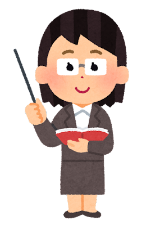 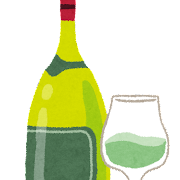 これは　だれの　ペンですか。　　　　　　　　　　　　　　 です。それは　どこの　ワインです。                       　です。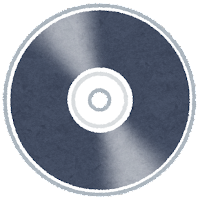 3. これは　なんの　CDですか。　　　　　　　　　　　　　　 CDです。これは　なんの　ざっしですか。　　　　　　　　　　　　　ざっしです。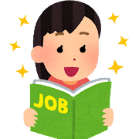 Job…しごとこれは　だれの　じてんしゃですか。　　　　　　　　　　　　　です。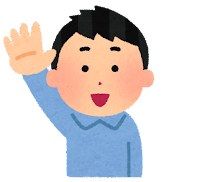 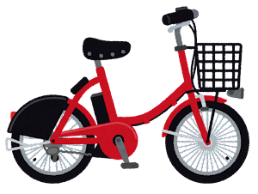 